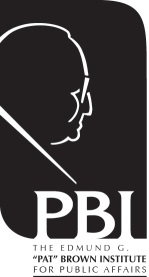 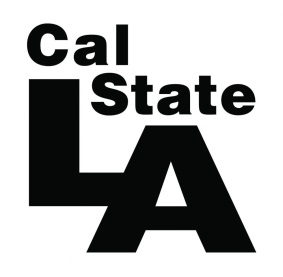 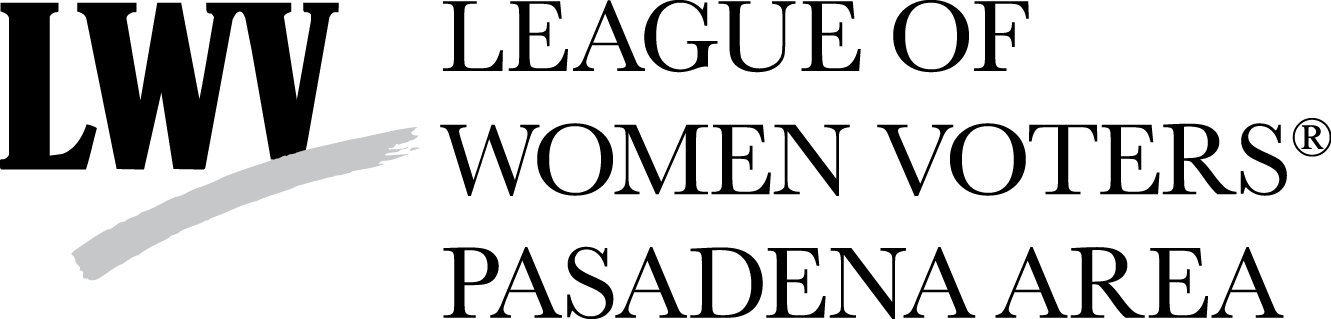 Invite you to an Issue Forum:State Route 710 North  Extend or Not?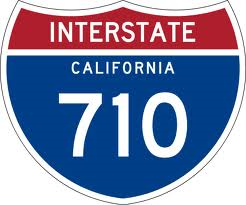      Monday, March 9, 20156:00 p.m. – Reception7:00 p.m. - 8:30 p.m. – ProgramCal State Los Angeles, Golden Eagle BallroomRegistration Here: http://tinyurl.com/SR-710NForum'Like' us on Facebook and share this event: “Follow” us on Twitter@PBI: https://twitter.com/PBIModerator: Dr. Raphael Sonenshein, Executive Director, Pat Brown Institute for Public Affairs at Cal State L.A. Panelists to be announced – check social media for updates Contact PBI at 323-343-3770